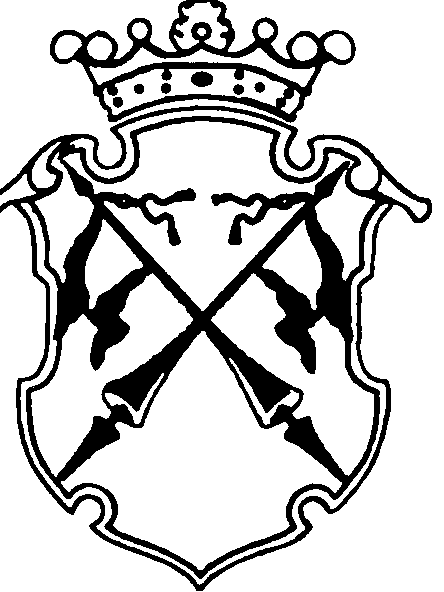 РЕСПУБЛИКА   КАРЕЛИЯКОНТРОЛЬНО-СЧЕТНЫЙ КОМИТЕТСОРТАВАЛЬСКОГО МУНИЦИПАЛЬНОГО РАЙОНААНАЛИТИЧЕСКАЯ ЗАПИСКАо ходе исполнения бюджета Сортавальского муниципального района за первое полугодие 2023 года.11 августа 2023 года                                                                                     № 10Настоящая справка подготовлена на основании статьи 268.1 Бюджетного кодекса Российской Федерации, Решения Совета Сортавальского муниципального района от 30.11.2021г. №38 «Об утверждении Положения о контрольно-счетном комитете Сортавальского муниципального района» (с изменениями и дополнениями), плана работы Контрольно-счетного комитета Сортавальского муниципального района на 2023 год, утвержденного приказом Контрольно-счетного комитета от 27.12.2022г. №13 в целях осуществления текущего финансового контроля.При подготовке аналитической записки использованы следующие документы:Отчет об исполнении бюджета Сортавальского муниципального района на 1 июля 2023 года и на 1 июля 2022 года;Отчет об использовании средств бюджетных ассигнований Резервного фонда администрации Сортавальского муниципального района за 1 полугодие 2023 года;Отчет о направлении средств резервных фондов администрации Сортавальского муниципального района, а также средств, иным образом зарезервированных в составе бюджета Сортавальского муниципального района по состоянию на 01 июля 2023 года;Объем прогнозируемого поступления доходов в бюджет Сортавальского муниципального района в разрезе видов доходов, кодов бюджетной классификации, кварталов 2023 года;Решение Совета Сортавальского муниципального района от 22 декабря 2022 года №94 «О бюджете Сортавальского муниципального района на 2023 год и на плановый период 2024 и 2025 годов»;Утвержденная сводная бюджетная роспись бюджета Сортавальского муниципального района на 2023 год и плановый период 2024 и 2025 годов;Сводная бюджетная роспись бюджета Сортавальского муниципального района по состоянию на 01.07.2023г.;Данные о социально-экономическом положении Сортавальского муниципального района за 1 полугодие 2023 года.В ходе мониторинга исполнения бюджета Сортавальского муниципального района за 1 полугодие 2023 года проанализированы:-социально-экономическое положение, сложившееся в районе за 1 полугодие 2023 года;-исполнение основных характеристик бюджета Сортавальского муниципального района по состоянию на 01.07.2023 года;-исполнение доходной и расходной части, источников финансирования дефицита районного бюджета по состоянию на 1 июля 2023 года; -расходование средств резервного фонда Администрации Сортавальского муниципального района, а также средств, иным образом зарезервированных в составе бюджета Сортавальского муниципального района на 01 июля 2023 года;-исполнение программной части районного бюджета по состоянию на 01.07.2023 года.Данные о социально-экономическом положении Сортавальского муниципального района по состоянию на 01 июля 2023 годаОсновные экономические показатели, сложившиеся в январе-июне текущего года, а также сравнительные данные с аналогичным периодом прошлого года, представлены в таблице:Табл.1В анализируемом периоде 2023 года наблюдается снижение объемов отгруженных товаров собственного производства, выполненных работ и услуг собственными силами, по сравнению с аналогичным периодом прошлого года  на 21,8%, в основном за счет снижения темпа в «обрабатывающем производстве». Темп роста по данному показателю не достиг объема за аналогичный период прошлого года на 45,2 процентных пункта.В январе-июне текущего года замечено сокращение показателя «ввод в действие жилых домов» на 6,1 процентных пункта по сравнению с аналогичным периодом прошлого года.Грузооборот автомобильного транспорта крупных и средних предприятий за январь-июнь 2023г. составил 173,5тыс. тонно-километров. Наряду с отрицательной динамикой по показателям «ввод в действие жилых домов» и «грузооборот транспорта» оборот розничной торговли не значительно увеличился по сравнению с 1 полугодием 2022г. Показатели по обороту розничной торговли в сопоставимых ценах на 0,7% выше, чем в январе-июне 2022 года. Проект бюджета на 2023 год основывался на прогнозе социально-экономического развития Сортавальского муниципального района. При проведении анализа основных показателей прогноза, влияющих на параметры районного бюджета наблюдается:-показатель по объему отгруженных товаров собственного производства, выполненных работ и услуг собственными силами по чистым видам деятельности не достиг расчетного показателя (среднее полугодовое значение 50%) по прогнозу на 1 250,2 млн. руб.;-показатель ввода в действие общей площади жилых домов (тыс. м2) выше расчетного показателя по прогнозу в 2,4 раза;-показатель оборота розничной торговли ниже расчетного показателя по прогнозу на 44,7%.Основные характеристики бюджета Сортавальского муниципального районаБюджет Сортавальского муниципального района на 2023 год (Решение Совета Сортавальского муниципального района от 22 декабря 2023 года №94) был утвержден по доходным источникам в сумме 1 107 233,6 тыс. руб., расходным обязательствам – 1 129 329,6 тыс. руб., дефицит бюджета Сортавальского муниципального района был утвержден в сумме 22 096,0 тыс. руб. В I полугодии 2023 года в утвержденный бюджет изменения вносились два раза. В результате внесенных изменений плановые назначения по доходам, расходным и дефициту бюджета не изменились.Основные итоги исполнения бюджета Сортавальского муниципального района за 1 полугодие 2023 годаОсновные итоги исполнения бюджета Сортавальского муниципального района за 1 полугодие 2023 года отражены в Таблице № 2.Таблица № 2, (тыс. руб.)В отчете об исполнении районного бюджета на 1 июля 2023г. отражены утвержденные решением о бюджете назначения по доходам в сумме 1 107 233,6 тыс. руб., по расходам – утвержденные в соответствии со сводной бюджетной росписью, с учетом последующих изменений, в сумме 1 203 697,6 тыс. руб., дефицит бюджета – соответствует плановым показателям, утвержденным решением о бюджете в сумме 22 096,0 руб.Согласно отчетных данных, бюджет по доходам исполнен в размере 538 501,6 тыс. руб. или 50% к утвержденным бюджетным назначениям, по расходам исполнение составило 573 250,8 тыс. руб. или 48% к утвержденным в соответствии со сводной бюджетной росписью с учетом последующих изменений.В результате исполнения бюджета за 1 полугодие сложился дефицит в сумме 34 749,2 тыс. руб.Показатели сводной бюджетной росписи на 2023 год по расходам утверждены в сумме 1 129 329,6 тыс. руб., что соответствует объему утвержденных бюджетных назначений. В отчете об исполнении районного бюджета на 1 июля 2023г. отражены утвержденные в соответствии со сводной бюджетной росписью с учетом последующих изменений показатели по расходам в сумме 1 203 697,6 тыс. руб. Расхождения бюджетных назначений, утвержденных Решением о бюджете, и показателей уточненной сводной бюджетной росписи районного бюджета на 2023 год составили 74 368,0 тыс. руб.Исходя из проведенного анализа, в сводную бюджетную роспись бюджета Сортавальского муниципального района по состоянию на 1 июля 2023 года, решением руководителя Финансового управления Сортавальского муниципального района были внесены изменения бюджетных ассигнований по главным распорядителям средств районного бюджета:Администрация Сортавальского муниципального района +33 742,0 тыс. руб.Финансовое управление -13 959,9 тыс. руб.;Районный комитет образования +31 996,4 тыс. руб.;Отдел культуры и спорта +22 589,6 тыс. руб.;Изменение бюджетных ассигнований по разделам, подразделам классификации расходов бюджетов бюджетной системы произведено по:-ГРБС «Администрация Сортавальского муниципального района» бюджетные ассигнования за указанный период увеличены по следующим разделам, подразделам:-0113 «Другие общегосударственные вопросы» на 649,1 тыс. руб.;-0501 «Жилищное хозяйство» на 19 787,2 тыс. руб.;-0502 «Коммунальное хозяйство» на 11 034,2 тыс. руб.;-0503 «Благоустройство» на 2 470,8 тыс. руб.;Бюджетные ассигнования за указанный период сокращены по разделам, подразделам:-0111 «Резервные фонды» -199,2 тыс. руб.-ГРБС «Финансовое управление Сортавальского муниципального района» бюджетные ассигнования за указанный период увеличены по следующим разделам, подразделам:- 0409 «Дорожное хозяйство (дорожные фонды)» на 5 300,3 тыс. руб.;- 0412 «Другие вопросы в области национальной экономики» 5 360,0 тыс. руб.- 1102 «Массовый спорт» на 10 000,0 тыс. руб.;- 1403 «Прочие межбюджетные трансферты общего характера» - на 4 601,8 тыс. руб.Бюджетные ассигнования за указанный период сокращены по подразделам: - 0113 «Другие общегосударственные вопросы» на 20 378,2 тыс. руб.,- 0501 «Жилищное хозяйство» на 8 154,1 тыс. руб.;- 0703 «Дополнительное образование детей» на 4 428,6 тыс. руб.;- 0801 «Культура» на 6 261,2 тыс. руб.;-ГРБС «Районный комитет образования Сортавальского муниципального района» бюджетные ассигнования бюджетные ассигнования за указанный период увеличены по следующим разделам, подразделам:- 0113 «Другие общегосударственные вопросы» на 339,2 тыс. руб.,- 0701 «Дошкольное образование» на 5 074,9 тыс. руб., - 0701 «Общее образование» на 19 615,5 тыс. руб., - 0703 «Дополнительное образование детей» на 4 742,8 тыс. руб.;-1003 «Социальная политика» на 2 224,0 тыс. руб.;-ГРБС «Отдел культуры и спорта» бюджетные ассигнования бюджетные ассигнования за указанный период увеличены по следующим разделам, подразделам:- 0113 «Другие общегосударственные вопросы» на 1 400,9 тыс. руб.,- 0703 «Дополнительное образование детей» на 4 396,4 тыс. руб.;- 0801 «Культура» на 17 628,2 тыс. руб.;Бюджетные ассигнования за указанный период сокращены по подразделу 1103 «Спорт высших достижений» на 835,9 тыс. руб.Согласно Пояснительной записке руководителя Финансового управления Сортавальского муниципального района в сводную бюджетную роспись были внесены изменения, без внесения изменений в решение о бюджете, на основании вступления в силу нормативных правовых актов исполнительной власти РК, предусматривающих осуществление полномочий органов местного самоуправления за счет межбюджетных трансфертов в соответствии с заключенными соглашениями, а также изменения в сводную бюджетную роспись по решению вопросов местного значения в пределах объема бюджетных ассигнований, утвержденных решением о бюджете. Не все решения руководителя финансового органа об изменении утвержденных показателей Сводной бюджетной росписи бюджета Сортавальского муниципального района на 2023 год, без внесения изменений в решение о бюджете, были приняты на основании бюджетного законодательства. В нарушение ч.3 ст. 217 БК РФ, в I полугодии 2023 года, руководителем финансового органа принимались решения о перераспределении средств, иным образом зарезервированных в составе районного бюджета на 2023 год, объем, и направление использования, которых не указаны в Решение о бюджете. ДОХОДЫДоходы бюджета Сортавальского муниципального района по состоянию на 01.07.2023 г. в разрезе групп доходов характеризуются следующими данными:Таблица №3, (тыс. руб.)Как видно из таблицы, поступление доходов по группе «Налоговые и неналоговые доходы» за рассматриваемый период текущего года не достигло прогнозируемого объема (графа 3) на 0,2 процентных пункта. По группе «Безвозмездные поступления» доходы поступили в бюджет Сортавальского муниципального района в объеме 100% от плана. В целом, в районный бюджет не до поступило доходов на 0,1 % от плановых показателей. При сравнении процента исполнения доходов с аналогичным периодом прошлого года (графа 5) наблюдается снижение по группе «Налоговые и неналоговые доходы» на 5,8 процентных пунктов и рост по группе «Безвозмездные поступления» на 2 процентных пункта. В целом процент исполнения доходной части бюджета Сортавальского муниципального района за 1 полугодие текущего года снизился по сравнению с процентом исполнения доходной части за 1 полугодие 2022 года (49,7%) на 1,1 процентных пункта.Группа 1000000000 «Налоговые и неналоговые доходы»По данным Отчета об исполнении бюджета Сортавальского муниципального района по состоянию на 01.07.2023г., предоставленного органом, организующим исполнение бюджета - Финансовым управлением Сортавальского муниципального района, налоговые и неналоговые доходы районного бюджета за период январь-июнь 2023 года поступили в сумме 182 780,0 тыс. руб. За аналогичный период прошлого года поступление, в сопоставимых условиях, составило 204 175,1 тыс. руб., т.е. объем поступлений снизился на 21 395,1 тыс. руб. или на 11 процентов.Налоговые доходыОсновную долю в сумме поступивших налоговых доходов занимает налог на доходы физических лиц. Сумма поступления за 1 полугодие текущего года составило 114 755,5 тыс. руб., что составляет 93% от общей суммы поступлений налоговых доходов.В аналогичном периоде прошлого года налог на доходы физических лиц также занимал наибольший удельный вес в объеме налоговых поступлений и составлял 125 882,9 тыс. руб. (89%), что на 11 127,4 тыс. руб. больше, чем за 1 полугодие 2023 года. По сравнению с прогнозом поступлений налога на доходы физических лиц в анализируемом периоде исполнение составило 99%, или если смотреть в абсолютном выражении, то не до поступило в бюджет 1 720,2 тыс. руб. от планового показателя (116 475,7 тыс. руб.).Налоговые доходы бюджета Сортавальского муниципального района за рассматриваемый период исполнены в сумме 123 838,4 тыс. руб. или 40% к годовым бюджетным назначениям и 97% к объему прогнозных поступлений. Неналоговые доходыСтруктура основных доходных источников в общем объеме поступивших неналоговых доходов за 1 полугодии 2023 года изменилась по сравнению с первым полугодием 2022 года.Таблица №4Как видно из таблицы, за 1 полугодие 2023 года увеличился удельный вес поступлений по доходам от оказания платных услуг (работ) и компенсации затрат государства и удельный вес доходов от штрафов, санкции, возмещение ущерба. Удельный вес доходов от продажи материальных и нематериальных активов и доходов от использования имущества, находящегося в муниципальной собственности сократился. Удельный вес доходов от платы за пользование природными ресурсами сохранился на уровне прошлого года.Если сравнивать в абсолютном выражении, то за 1 полугодие 2023г. доходы от продажи материальных и нематериальных активов поступили в объеме 5 315,3 тыс. руб. В аналогичном периоде прошлого года поступление составило 14 071,5 тыс. руб., т.е. объем поступлений за 1 полугодие текущего года снизился на 8 756,2 тыс. руб. Исполнение составило 53% к годовым бюджетным назначениям. В сравнении с прогнозом поступлений по данному виду неналогового дохода на соответствующий период плановые показатели исполнены на 118,0 процентных пункта.Увеличение удельного веса поступлений по доходам от оказания платных услуг (работ) и компенсации затрат государства за 1 полугодие текущего года по сравнению с аналогичным периодом прошлого года произошло на 10 процентных пункта. В номинальном выражение произошел рост поступлений данного вида неналогового дохода на 4 348,1 тыс. руб. За 1 полугодие 2023 г. исполнение составило 29 771,4 тыс. руб. или 48% к годовым бюджетным назначениям. В сравнении с прогнозом поступлений по данному виду неналогового дохода на соответствующий период плановые показатели выполнены на 95 процентов.В целом, по группе неналоговые доходы, объем поступлений за период январь-июнь текущего года по сравнению с соответствующим периодом прошлого года уменьшился на 3 851,6 тыс. руб. На снижение объема поступлений, в основном повлияло сокращение доходов от использования имущества, находящегося в муниципальной собственности и доходов от продажи имущества.Неналоговые доходы бюджета Сортавальского муниципального района за рассматриваемый период исполнены в сумме 58 941,6 тыс. руб. или 52% к годовым бюджетным назначениям и 106% к объему прогнозных поступлений на 1 полугодие текущего года.На приведенной ниже диаграмме отражена динамика неналоговых доходов бюджета Сортавальского муниципального района, поступивших за 1 полугодие текущего года, по сравнению с аналогичным периодом прошлого года:Ряд 1- Исполнено за 1 полугодие 2023г., тыс. руб.Ряд 2–Исполнено за 1 полугодие 2022г., тыс. руб. 1. Доходы от использования имущества, находящегося в муниципальной собственности.2. Доходы от продажи материальных и нематериальных активов. 3. Доходы от оказания платных услуг (работ) и компенсации затрат государства.4. Штрафы, санкции, возмещение ущерба.5. Прочие неналоговые доходы.6. Платежи при пользовании природными ресурсами.Как видно на диаграмме, доходы по двум неналоговым источникам за 1 полугодие текущего года выше доходов по соответствующим источникам за аналогичный период прошлого года.По четырем из шести неналоговых источников в 1 полугодии текущего года произошло снижение поступлений по сравнению с аналогичным периодом прошлого года.Группа 2000000000 «Безвозмездные поступления»Согласно Отчету об исполнении бюджета за 1 полугодие 2023 года объем безвозмездных поступлений в районный бюджет составил 355 721,6 тыс. руб. Исполнение по безвозмездным поступлениям за рассматриваемый период составило 52% к годовым бюджетным назначениям.Структура безвозмездных поступлений характеризуется следующими показателями:                        (тыс.руб.)ДотацииСубвенцииСубсидииИные межбюджетные трансфертыПрочие безвозмездные поступленияВозврат остатков субсидий, субвенций и иных межбюджетных трансфертов, имеющих целевое назначение, прошлых лет из бюджетов муниципальных районовРАСХОДЫРасходы бюджета Сортавальского муниципального района за 1 полугодие текущего финансового года составили 573 250,8 тыс. руб. или 48% к бюджетным ассигнованиям, уточненной сводной бюджетной росписью с учетом последующих изменений. По сравнению с аналогичным периодом прошлого года объем произведенных расходов сократился на 21%. За 1 полугодие прошлого года исполнение по расходам составляло 729 555,1 тыс. руб.Анализ исполнения расходной части районного бюджета за рассматриваемый период в разрезе функциональной структуры в сравнении с бюджетными назначениями, утвержденными сводной бюджетной росписью, приведен в Таблице №5:Таблица № 5, (тыс. руб.)Расходы бюджета Сортавальского муниципального района исполнены в сумме 573 250,8 тыс. руб., что составляет 48% от утвержденных в соответствии со сводной бюджетной росписью, с учетом последних изменений, оформленных в установленном порядке, на отчетную дату (1 203 697,6 тыс. руб.).Диапазон освоения бюджетных средств по разделам классификации расходов составляет от 2% по разделу «Национальная экономика» до 64% по разделу «Средства массовой информации». Таким образом наблюдается неравномерное исполнение бюджета района за 1 полугодие 2023 года.          Исполнение сводной бюджетной росписи районного бюджета за рассматриваемый период текущего года в разрезе главных распорядителей расходов бюджета представлено в Таблице №6:Таблица №6, (тыс. руб.)       Диапазон освоения бюджетных средств главными распорядителями составляет от 25% до 60%. Два главных распорядителя исполнили бюджет в анализируемом периоде ниже полугодового значения (50%). По главному распорядителю Сортавальское финансовое управление, бюджетные назначения исполнены на 25 процентов ниже полугодового значения.Исполнение бюджета Сортавальского муниципального района за I полугодие 2023 года в разрезе сгруппированных по видам расходов представлено в Таблице №7: «Группировка расходов по группам видов расходов»по Сортавальскому муниципальному районуТаблица №7, (тыс. руб.)Как видно из данных таблицы «Расходы на выплату персоналу в целях обеспечения выполнения функций органами местного самоуправления, казенными учреждениями» занимает основную долю в структуре расходов (46% от общих расходов бюджета Сортавальского муниципального района). Диапазон исполнение районного бюджета в анализируемом периоде колеблется от 18% по группе «Иные бюджетные ассигнования» до 56% по группам «Расходы на выплаты персоналу в целях обеспечения выполнения функций органами местного самоуправления, казенными учреждениями» и «Предоставление субсидий муниципальным бюджетным, автономным учреждениям и иным некоммерческим организациям». По группе вида расходов «Иные бюджетные ассигнования», «Бюджетные инвестиции» исполнение значительно ниже полугодового показателя (50%). По группам видов расходов «Расходы на выплаты персоналу в целях обеспечения выполнения функций органами местного самоуправления, казенными учреждениями», «Предоставление субсидий муниципальным бюджетным, автономным учреждениям и иным некоммерческим организациям» исполнение выше расчетного показателя за полугодие (50%). Исполнение средств резервных фондовАдминистрации Сортавальского муниципального района, а также средств, иным образом зарезервированных в составе утвержденных бюджетных ассигнованийСтатьей 7 решения Совета Сортавальского муниципального района от 22.12.2022г. №94 «О бюджете Сортавальского муниципального района на 2023 год и плановый период 2024 и 2025 годов» созданы резервный фонд Администрации Сортавальского района в объеме 200,0 тыс. руб., и резервный фонд Администрации Сортавальского района для ликвидации чрезвычайных ситуаций в объеме 570,0 тыс. руб.Кроме того, по виду расходов «резервные средства» в районном бюджете на 2023 год распределены бюджетные ассигнования в общей сумме 76 499,4 тыс. руб. по направлениям их использования: на реализацию муниципальных программ, подпрограмм, основных мероприятий в рамках муниципальных программ и непрограммных направлений расходов, в том числе на софинансирование федеральных, республиканских проектов и программ в объеме 20 864,1 тыс. руб., на реализацию мероприятий государственной программы Республики Карелия «Развитие транспортной системы» в объеме 42 000,0 тыс. руб., на реализацию мероприятий государственной программы Республики Карелия «Развитие образования» в объеме 4 428,6 тыс. руб., на реализацию мероприятий государственной программы Республики Карелия «Развитие культуры» в объеме 9 206,7 тыс. руб.В течение 6 месяцев 2023года в Сводную бюджетную роспись бюджета Сортавальского муниципального района на 2023г., в соответствии с решениями руководителя Финансового управления Сортавальского муниципального района, вносились изменения в утвержденный объем зарезервированных средств, без внесения изменений в Решение о бюджете. Изменения коснулись, как увеличения иным образом зарезервированных средств, так и перераспределения бюджетных ассигнований, предусмотренных в резерве. Решение руководителя финансового органа о внесении изменений в Сводную бюджетную роспись района на 2023г. принималось на основании ч.4 ст. 16 Решения Совета Сортавальского муниципального района от 22.12.2022г. №94, согласно которой, межбюджетные трансферты предусмотренные Законом Республики Карелия «О бюджете Республики Карелия на 2023 год и плановый период 2024 и 2025 годов», нормативными правовыми актами Правительства Республики Карелия и предоставляемые бюджету Сортавальского муниципального района на реализацию  мероприятий районного и поселенческого уровня без определения получателя средств бюджета, отражаются в бюджете Сортавальского муниципального района по виду расходов 870 «Резервные средства». Распределяются на основании решений администрации Сортавальского муниципального района.Согласно ч.3 ст. 217 Бюджетного кодекса РФ, в случае использования (перераспределения) средств резервных фондов, а также средств, иным образом зарезервированных в составе утвержденных бюджетных ассигнований, с указанием в законе (решении) о бюджете объема и направлений их использования.Таким образом, средства, поступившие в виде межбюджетных трансфертов в бюджет района без определения получателя средств бюджета и отраженные в районном бюджете по виду расходов 870 «Резервные средства», перераспределялись в I полугодии 2023 года в нарушении ч.3 ст.217 БК РФ, т.к. Решением о бюджете не утвержден их объем и направление их использования. К проверке представлены : Отчет об использовании бюджетных ассигнований Резервного фонда администрации Сортавальского муниципального района за I полугодие 2023 года  (далее – Отчет 1) и Отчет о направлении средств резервных фондов администрации Сортавальского муниципального района, а также средств, иным образом зарезервированных в составе бюджета Сортавальского муниципального района по состоянию на 01 июля 2023 года (далее – Отчет 2). Согласно Отчету 1, средства резервного фонда администрации Сортавальского муниципального района в сумме 199,2 тыс. руб. были направлены для заключения договора аренды жилого помещения для временного проживания семьи Дубинец. Согласно Отчету 2, иным образом зарезервированные в составе бюджета Сортавальского муниципального района средства в 1 полугодии 2023 года распределены общей сумме 76 875,45 тыс. руб., в том числе:-из резерва «На реализацию муниципальных программ, основных мероприятий в рамках муниципальных программ и непрограммных направлений расходов, в том числе на софинансирование федеральных и республиканских проектов и программ» в сумме 76 525,06 тыс. руб. на финансирование расходов в рамках муниципальных программ, а также на иные цели (на предоставление субсидии МУП ЖКХ СМР» на возмещение затрат в сумме 7 000,0 тыс. руб., направление использования противоречит установленным целям);-из «Резерва на исполнение судебных актов, подлежащих к взысканию на средства бюджета Сортавальского муниципального района» в сумме 350,4 тыс. руб. на оплату исполнительных листов.Объем распределенных для использования в первом полугодии 2023 года иным образом зарезервированных средств (в сумме 76 875,45 тыс. руб.) превысил объем иным образом зарезервированных средств, в составе бюджета, утвержденного на 2023 год (76 499,4 тыс. руб.), что является нарушением ч.3 ст. 217 Бюджетного кодекса РФ. По состоянию на 01.07.2023г. объем резервного фонда Администрации Сортавальского муниципального района составляет 0,8 тыс. руб., резервный фонд Администрации Сортавальского муниципального района для ликвидации чрезвычайных ситуаций составляет 570,0 тыс. руб. Остаток средств, иным образом зарезервированных в составе утвержденных бюджетных ассигнований Сортавальского муниципального района, по виду расходов 870 «резервные средства» составил: - на реализацию муниципальных программ, подпрограмм, основных мероприятий в рамках муниципальных программ и непрограммных направлений расходов, в том числе на софинансирование федеральных, республиканских проектов и программ в объеме 486,0 тыс. руб.;Реализация мероприятий государственной программы Республики Карелия «Развитие физической культуры и спорта» 10 000,0 тыс. руб.;-на реализацию мероприятий государственной программы Республики Карелия «Развитие образования» 339,1 тыс. руб.;- на реализацию мероприятий государственной программы Республики Карелия «Развитие культуры» в объеме 1 148,9 тыс. руб.Удельный вес резервных фондов исполнительных органов Сортавальского муниципального района, а также иным образом зарезервированных средств в общем объеме утвержденных Решением о бюджете расходах районного бюджета составляет 1%.Исполнение программной части бюджета.Решением о бюджете Сортавальского муниципального района на 2023 год предусматривались к исполнению 6 муниципальных целевых программ в объеме 1 048 574,5 тыс. руб.В I полугодии 2023 года в сводную бюджетную роспись, без внесения изменений в Решение о бюджете были внесены изменения и добавлены бюджетные ассигнования на реализацию муниципальных программ до 1 197 095,1 тыс. руб. Доля бюджетных средств, направляемых на реализацию Программ, в общих расходах районного бюджета в I полугодии 2023 года составила 99 процентов. Наибольшая доля расходов  приходится на муниципальную программу Сортавальского муниципального района «Развитие образования в Сортавальском муниципальном районе», что составляет 73% от общего объема фактически исполненных расходов на Программы.Изменение количества и доли расходов на реализацию Программ в I полугодии 2023 года в общих расходах районного бюджета представлено в Таблице №8.Таблица №8 (тыс. руб.)Расходы на реализацию Программ фактически исполнены в I полугодии текущего года в объеме 570 847,0 тыс. руб., или 54 процентов и 48 процентов от показателей, утвержденных Решением о бюджете СМР на 2023 год и сводной бюджетной росписью соответственно.По 3 из 6 муниципальных программ, процент исполнения на 01.07.2023г. значительно ниже расчетного (50%) («Управление муниципальным имуществом и градостроительство Сортавальского муниципального района», «Управление муниципальными финансами в Сортавальском муниципальном районе», «Защита территории от чрезвычайных ситуаций и обеспечение безопасности жизнедеятельности населения Сортавальского муниципального района»). По остальным 3 муниципальным программам процент исполнения сложился в диапазоне от 49% (по Муниципальной программе «Развитие культуры, физической культуры, спорта и молодежной политики Сортавальского муниципального района») до 59% (по Муниципальной программе «Повышение эффективности муниципального управления Сортавальского муниципального района»). Таким образом, наблюдается неравномерное и по некоторым муниципальным программам, низкое исполнение бюджетных ассигнований, предусмотренных на реализацию муниципальных программ.Источники внутреннего финансирования дефицита бюджета Сортавальского муниципального района на 01.07.2023г.Статьей 1 Решения о бюджете, районный бюджет на 2023 год утвержден с дефицитом в сумме 22 096,0 тыс. руб.За 1 полугодие 2023г. районный бюджет исполнен с дефицитом в объеме 34 749,2 тыс. руб.В анализируемом периоде привлечено кредитов от кредитных организаций в сумме 29 330,7 тыс. руб. или 20 процентов от плана (149 330,7 тыс. руб.), погашение бюджетных кредитов произведено в сумме 4 330,7 (4% от плана). Бюджетные кредиты не привлекались, погашение бюджетных кредитов в I полугодии 2023 г. произведено в сумме 1 452,0 тыс. руб., что составляет 50 процентов от запланированного годового объема погашения данного вида кредитов (2 904,0 тыс. руб.). В 1 полугодии 2023 года источниками внутреннего дефицита районного бюджета являлись финансовые активы, возникшие за счет операций по управлению остатками средств на единых счетах районного бюджета на общую сумму 7 068,1 тыс. руб., а также остатки средств на счетах по учету средств бюджета в сумме 4 133,1 тыс. руб.Иные источники внутреннего финансирования дефицита районного бюджета в 1 полугодии 2023 года отсутствовали.Решением о бюджете средства на исполнение муниципальных гарантий бюджета Сортавальского муниципального района в 2023 году не предусмотрены.ВыводыИсполнение бюджета Сортавальского муниципального района за 1 полугодие 2023 года осуществлялось в условиях снижения объема отгруженных товаров собственного производства, выполненных работ и услуг собственными силами по чистым видам деятельности, сокращения объема ввода в действие общей площади жилых домов, грузооборота транспорта, по сравнению с аналогичным периодом прошлого года.По результатам проверки отчёта об исполнении бюджета Сортавальского муниципального района за 1 полугодие 2023 года, Контрольно-счётный комитет СМР считает, что отчёт об исполнении бюджета Сортавальского муниципального района в представленном виде является достоверным.Объем распределенных для использования в первом полугодии 2023 года иным образом зарезервированных средств (в сумме 76 875,45 тыс. руб.) превысил объем иным образом зарезервированных средств, в составе бюджета, утвержденного на 2023 год (76 499,4 тыс. руб.), что является нарушением ч.3 ст. 217 Бюджетного кодекса РФ. Представленный отчет соответствует нормам действующего законодательства.Предложения и замечания:Финансовому управлению Сортавальского муниципального района совместно с главными распорядителями средств районного бюджета обратить внимание на неравномерность исполнения бюджетных средств района за 1 полугодие 2023 года.В виду низкого освоения бюджетных ассигнований, предусмотренных на реализацию муниципальных целевых программ, Администрации Сортавальского муниципального района усилить контроль над исполнением Программ.Руководителю финансового органа не принимать не правомерные решения по перераспределению резервных средств, объем, и направление использования которых не указаны в Решение о бюджете. Направить Аналитическую записку о ходе исполнения бюджета Сортавальского муниципального района за 1 полугодие 2023 года в адрес:Председателя Совета Сортавальского муниципального района;Главы администрации Сортавальского муниципального района.Председатель Контрольно-счетного комитетаСортавальского муниципального района                            Н.А. Астафьева№п/пОсновные экономические показателиАбсолютные данные за январь-июнь 2023 года, млн. руб.Январь-июнь 2023 года в % к январю-июню 2022 г.Январь-июнь 2022 года в % к январю-июню 2021г.Объем отгруженных товаров собственного производства, выполненных работ и услуг собственными силами по чистым видам деятельности:-добыча полезных ископаемых;-обрабатывающие производства- обеспечение электрической энергией, газом и паром, кондиционирование воздуха- водоснабжение; водоотведение, организация сбора и утилизация отходов, деятельность по ликвидации загрязнений3446,378,2в 3,7р54,8108,4115,7112,735,2130,9103,2105,7Объем работ, выполненных по виду деятельности «строительство»-2,2-Ввод в действие общей площади жилых домов (тыс. м2)11,893,9в 2,1р.Грузооборот транспорта, тыс. т-км173,5-43,6Оборот розничной торговли 2 582,8100,7 (в сопоставимых ценах)100,0 (в сопоставимых ценах)Сальдированный результат (прибыль  минус убыток) (январь-май)-154,6-673,2-НаименованиепоказателейУтвержденоРешениемо бюджете с учетом измененийУточненные назначенияОтклонение(гр.3-гр.2)ИсполненоИсполнение, %Исполнение, %НаименованиепоказателейУтвержденоРешениемо бюджете с учетом измененийУточненные назначенияОтклонение(гр.3-гр.2)Исполненок решению о бюджетеК уточненным назначениям1234578Общий объем доходов, в том числе1 107 233,61 107 233,60,0538 501,64949Объем безвозмездных поступлений1 129 329,61 129 329,60,0355 721,63131Общий объем расходов1 129 329,61 129 329,60,0573 250,85151Дефицит (-) (профицит(+) бюджета 22 096,022 096,00,034 749,2157157Наименование показателяИсполнено за 1 полугодие2023 годаПроцент исполнения к прогнозу поступлений за 1 полугодиеПроцент исполнения к годовым назначениям бюджета Сортавальского муниципального районаТемп роста к показателям соответствующего периода 2022 года в сопоставимых условиях123451000000000 «Налоговые и неналоговые доходы»182 780,099,843,5-5,820000000000 «Безвозмездные поступления»355 721,610051,8+2,0Общий объем доходов538 501,699,948,6-1,1Наименование доходных источниковДоля, занимаемая в общей сумме исполненных за 1 полугодие 2023 года неналоговых доходовДоля, занимаемая в общей сумме исполненных за 1 полугодие 2022 года неналоговых доходовДоходы от использования имущества, находящегося в муниципальной собственности31%34%Плата за пользование природными ресурсами2%2%Доходы от оказания платных услуг (работ) и компенсации затрат государства51%41%Доходы от продажи материальных и нематериальных активов9%22%Штрафы, санкции, возмещение ущерба7%1%Прочие неналоговые доходы--Суммарная доля в объеме поступлений по неналоговой группе доходов100%100%Раздел, подразделНаименование показателяУтверждено сводной бюджетной росписью Утвержденные бюджетные назначения по форме 0503117Исполнено за 1 полугодие 2022 г.Процент исполнения к уточненным бюджетным назначениям по ф.0503117Не исполнено (неосвоенный остаток) 100Общегосударственные вопросы80 280,980 280,941 069,65139 211,3200Национальная оборона1 326,91 326,9663,550663,40300Национальная безопасность и правоохранительная деятельность788,9788,9234,530554,40400Национальная экономика55 309,255 309,21 104,2254 205,00500Жилищно-коммунальное хозяйство115 787,9115 787,938 210,83377 577,10700Образование760 956,2760 956,2403 981,053356 975,20800Культура, кинематография59 516,859 516,832 168,35427 348,51000Социальная политика53 991,553 991,525 506,14728 485,41100Физическая культура и спорт51 163,051 163,022 339,84428 823,21200Средства массовой информации1 675,51 675,51 064,164611,41300Обслуживание государственного и муниципального долга13 091,913 091,94 203,2328 888,71400Межбюджетные трансферты общего характера бюджетам бюджетной системы Российской Федерации9 808,89 808,82 705,8287 103,0Всего расходов:Всего расходов:1 203 697,61 203 697,6573 250,848630 446,8Главный распорядитель бюджетных средствУтверждено в соответствии со сводной бюджетной росписью, с учетом последних измененийИсполненоПроцент исполнения бюджетных назначений1234Администрация Сортавальского муниципального района124 895,553 372,743Сортавальское финансовое управление171 846,643 530,725Районный комитет образования781 286,0406 875,852Контрольно-счетный комитет Сортавальского муниципального района2 158,41 288,760Отдел культуры и спорта123 511,168 182,955Всего1 203 697,6573 250,848Группы видов расходовНаименованиеУточненная роспись Доля в общих расходах (%)Исполнение за 1 полугодие 2023% исполнения100Расходы на выплаты персоналу в целях обеспечения выполнения функций органами местного самоуправления, казенными учреждениями552 765,1046306 798,3056200Закупка товаров, работ и услуг для муниципальных нужд228 161,8019100 717,1044300Социальное обеспечение и иные выплаты (субсидии)44 481,30417 585,6040400Бюджетные инвестиции30 549,30310 722,0035500Межбюджетные трансферты138 898,401234 034,8025600Предоставление субсидий муниципальным бюджетным, автономным учреждениям и иным некоммерческим организациям167 407,001494 131,0056700Обслуживание государственного (муниципального) долга13 091,9014 203,2032800Иные бюджетные ассигнования28 342,9025 058,6018ИТОГО1 203 697,6100573 250,846I полугодие 2023 годI полугодие 2022 годОбъем финансирования Программ, предусмотренный Решением о бюджете СМР, тыс. руб. 1 048 574,51 420 215,5Объем финансирования Программ, предусмотренный сводной бюджетной росписью, тыс. руб.1 197 095,11 575 122,7Фактически исполнены Программы, тыс. руб. 570 847,3722 403,2Процент исполнения к показателям, утвержденным Решением о бюджете СМР, %5451Процент исполнения к показателям, утвержденным сводной бюджетной росписью, %4846Всего расходов, по отчету об исполнении бюджета СМР, тыс. руб.573 250,8729 555,1Доля программ в общих расходах, % (фактически)9999